Publicado en Madrid el 09/07/2019 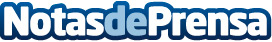 Azules de Vergara recuerda la necesidad de usar guantes profesionales en trabajos de riesgoExisten determinadas labores que requieren la utilización de guantes de seguridad para garantizar la completa protección en su desempeño, de ahí que Azules de Vergara esté comprometido en facilitar a los clientes artículos con materiales de primera calidadDatos de contacto:Azules de Vergara914 487 810Nota de prensa publicada en: https://www.notasdeprensa.es/azules-de-vergara-recuerda-la-necesidad-de Categorias: Nacional Logística Consumo Construcción y Materiales http://www.notasdeprensa.es